105學年度中等學校五人制足球錦標賽─決賽「國中男子組」一、比賽地點：臺北體育館4F(臺北市松山區南京東路4段10號)。二、國中男子組共16隊進入決賽，分A、B、C、D四組循環，每組取2名，交叉比賽排名1~8給予獎勵。三、比賽時間40分鐘均分為上下半場，中間休息五分鐘，以裁判計時為準，上下半場(含延長賽)結束前1分    鐘停錶計時。四、各組出賽球員應攜帶中華民國國民身分證或健保卡正本(需有相片)，高中組、國中組應加帶學生證正本，    該場未能提出之球員，不得出場比賽。 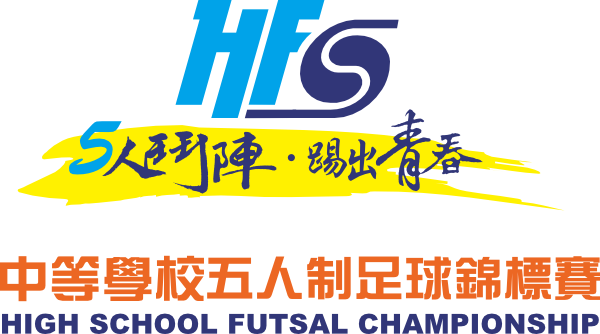     北市北投           南市佳里              竹縣博愛          屏縣瑪家    北市金華           中市明道               竹縣仁愛          南市歸仁    屏縣東港           桃市慈文               高市瑞祥          桃市中興   嘉縣新港         胡志明市臺灣學校          屏縣來義           臺東寶桑排名賽一、二名三、四名 A1          D2       B1          C2    C1         B2        D1          A2五、六名七、八名     25敗                 26敗            27敗                  28敗105學年度中等學校五人制足球錦標賽決賽─「國中男子組」賽程時間表比賽地點：臺北體育館4F(臺北市松山區南京東路4段10號)。比賽球隊排名前者，休息區位於球場紀錄左側，半場須交換休息區。場次日期時 間比賽球隊比賽球隊比賽球隊比賽球隊比賽球隊成績成績成績場地場地組別組別12/21(二)12:10北市北投VSVS北市金華北市金華臺北體育館臺北體育館AA22/21(二)13:00南市佳里VSVS中市明道中市明道臺北體育館臺北體育館AA32/21(二)13:50竹縣博愛VSVS竹縣仁愛竹縣仁愛臺北體育館臺北體育館BB42/21(二)14:40屏縣瑪家VSVS南市歸仁南市歸仁臺北體育館臺北體育館BB52/21(二)15:30屏縣東港VSVS嘉縣新港嘉縣新港臺北體育館臺北體育館CC62/21(二)16:20桃市慈文 VSVS越南台灣學校越南台灣學校臺北體育館臺北體育館CC72/21(二)17:10高市瑞祥VSVS屏縣來義屏縣來義臺北體育館臺北體育館DD82/21(二)18:00桃市中興VSVS臺東寶桑臺東寶桑臺北體育館臺北體育館DD92/22(三)12:10竹縣博愛VSVS南市歸仁南市歸仁臺北體育館臺北體育館BB102/22(三)13:00竹縣仁愛VSVS屏縣瑪家屏縣瑪家臺北體育館臺北體育館BB112/22(三)13:50屏縣東港VSVS越南台灣學校越南台灣學校臺北體育館臺北體育館CC122/22(三)14:40嘉縣新港VSVS桃市慈文桃市慈文臺北體育館臺北體育館CC132/22(三)15:30高市瑞祥VSVS臺東寶桑臺東寶桑臺北體育館臺北體育館DD142/22(三)16:20屏縣來義VSVS桃市中興桃市中興臺北體育館臺北體育館DD152/22(三)17:10北市北投VSVS中市明道中市明道臺北體育館臺北體育館AA162/22(三)18:00北市金華VSVS南市佳里南市佳里臺北體育館臺北體育館AA172/23(四)12:10屏縣東港VSVS桃市慈文桃市慈文臺北體育館臺北體育館CC182/23(四)13:00嘉縣新港6VSVS越南台灣學校越南台灣學校臺北體育館臺北體育館CC192/23(四)13:50高市瑞祥VSVS桃市中興桃市中興臺北體育館臺北體育館DD202/23(四)14:40屏縣來義VSVS臺東寶桑臺東寶桑臺北體育館臺北體育館DD212/23(四)15:30北市北投VSVS南市佳里南市佳里臺北體育館臺北體育館AA222/23(四)16:20北市金華VSVS中市明道中市明道臺北體育館臺北體育館AA232/23(四)17:10竹縣博愛VSVS屏縣瑪家屏縣瑪家臺北體育館臺北體育館BB242/23(四)18:00竹縣仁愛VSVS南市歸仁南市歸仁臺北體育館臺北體育館BB252/24(五)12:10A1VSVSD2D2臺北體育館臺北體育館八強八強262/24(五)13:00B1VSVSC2C2臺北體育館臺北體育館八強八強272/24(五)13:50C1VSVSB2B2臺北體育館臺北體育館八強八強282/24(五)14:40D1VSVSA2A2臺北體育館臺北體育館八強八強場次日期時 間比賽球隊比賽球隊比賽球隊比賽球隊比賽球隊比賽球隊成績成績成績場地場地備註292/25(六)11:2025敗25敗VSVS26敗26敗臺北體育館臺北體育館5-8名302/25(六)12:1027敗27敗VSVS28敗28敗臺北體育館臺北體育館5-8名312/25(六)13:0025勝25勝VSVS26勝26勝臺北體育館臺北體育館1-4名322/25(六)13:5027勝27勝VSVS28勝28勝臺北體育館臺北體育館1-4名332/26(日)10:4029敗29敗VSVS30敗30敗臺北體育館臺北體育館7-8名342/26(日)11:3031敗31敗VSVS32敗32敗臺北體育館臺北體育館5-6名352/26(日)13:1029勝29勝VSVS30勝30勝臺北體育館臺北體育館3-4名362/26(日)14:5031勝31勝VSVS32勝32勝臺北體育館臺北體育館1-2名